Publicado en España el 27/04/2021 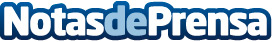 La cadena Fersay elimina el plástico no reciclable de sus embalajesLa compañía de recambios consume cerca de 100.000 bolsas al año. A partir de este momento, se suma a una alternativa mucho más sostenible y en línea con sus valoresDatos de contacto:Pura de RojasALLEGRA COMUNICACION91 434 82 29Nota de prensa publicada en: https://www.notasdeprensa.es/la-cadena-fersay-elimina-el-plastico-no Categorias: Internacional Nacional Marketing Ecología Logística Consumo Otras Industrias http://www.notasdeprensa.es